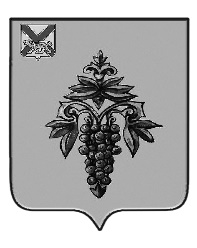 ДУМА ЧУГУЕВСКОГО МУНИЦИПАЛЬНОГО РАЙОНА Р  Е  Ш  Е  Н  И  ЕПринято Думой Чугуевского муниципального района«04» февраля 2020 годаСтатья 1. Внести в решение Думы Чугуевского муниципального района от 30 декабря 2015 года № 42-НПА «Положение о размерах и условиях оплаты труда муниципальных служащих органов местного самоуправления Чугуевского муниципального района» (в редакции решений от 27.05.2016 № 84-нпа; от 25.12.2017 № 300-нпа; от 31.07.2018 № 367-нпа; от 27.12.2018 № 410-нпа; от 04.06.2019 № 454-нпа; от 29.10.2019 № 489-нпа) следующее изменение -   Приложение № 6 изложить в следующей редакции:                                                                                                «Приложение № 6к Положению о размерах и условиях оплаты трудамуниципальных служащих органов местного самоуправления Чугуевского муниципального района Размер и порядок ежемесячного денежного поощрения муниципальных служащих органов местного самоуправления Чугуевского муниципального района1. Ежемесячное денежное поощрение муниципальных служащих органов местного самоуправления Чугуевского муниципального района осуществляется в размерах, кратных должностному окладу муниципального служащего, и является составляющей денежного содержания муниципальных служащих.Размеры ежемесячного денежного поощрения муниципальных служащих органов местного самоуправления Чугуевского муниципального района2. Размер ежемесячного денежного поощрения определяется в зависимости от полномочий, задач и функций соответствующего органа местного самоуправления и устанавливается правовым актом представителя нанимателя (работодателя) 3. Ежемесячное денежное поощрение устанавливается со дня назначения на должность муниципальной службы.При временном замещении и исполнении обязанностей временно отсутствующего муниципального служащего без освобождения от работы, установленный размер ежемесячного денежного поощрения исчисляется кратным должностному окладу муниципального служащего, по должности которого осуществляется исполнение обязанностей, но не ниже должностного оклада для постоянно замещаемой должности муниципальной службы.»Статья 2. Настоящее решение распространяет свое действие на правоотношения, возникшие с 01 января 2020 года и подлежит официальному опубликованию.«06» февраля 2020г.№ 516 – НПА О внесении изменений в решение Думы Чугуевского муниципального района от 30.12.2015 № 42-НПА «Положение о размерах и условиях оплаты труда муниципальных служащих органов местного самоуправления Чугуевского муниципального района» (в редакции решений от 27.05.2016 № 84-нпа; от 25.12.2017 № 300-нпа; от 31.07.2018 № 367-нпа; от 27.12.2018 № 410-нпа; от 04.06.2019 № 454-нпа; от 29.10.2019 № 489-нпа) N п/пНаименование должностейЕжемесячное денежное поощрение (должностных окладов)Размер ежемесячного денежного поощрения муниципальных служащих в аппарате Думы Чугуевского муниципального районаРазмер ежемесячного денежного поощрения муниципальных служащих в аппарате Думы Чугуевского муниципального районаРазмер ежемесячного денежного поощрения муниципальных служащих в аппарате Думы Чугуевского муниципального района1.Начальник отдела             1-32.Главный специалист 1 разряда1-2,53.Главный специалист 2 разряда1-2,54.Ведущий специалист 1 разряда1-2,55.Ведущий специалист 2 разряда1-26.Старший специалист 1 разряда1-27.Старший специалист 2 разряда1-28.Специалист 1 разряда 1-2Размер ежемесячного денежного поощрения муниципальных служащих в администрации Чугуевского муниципального районаРазмер ежемесячного денежного поощрения муниципальных служащих в администрации Чугуевского муниципального районаРазмер ежемесячного денежного поощрения муниципальных служащих в администрации Чугуевского муниципального района9.Первый заместитель главы администрации2-510.Заместитель главы администрации2-511.Руководитель аппарата администрации2-512.Заместитель руководителя аппарата  администрации                2-513.Начальник управления2-514.Помощник главы администрации1-315.Начальник отдела1-316.Начальник отдела в управлении1-317.Заместитель начальника управления1-318.Главный специалист 1 разряда1-2,519.Главный специалист 2 разряда1-2,520.Ведущий специалист 1 разряда1-2,521.Ведущий специалист 2 разряда1-2,522.Ведущий специалист 3 разряда1-2,523.Старший специалист 1 разряда1-224Старший специалист 2 разряда1-225Специалист 1 разряда1-2Размер ежемесячного денежного поощрения муниципальных служащих в Контрольно-счетном комитете Чугуевского муниципального районаРазмер ежемесячного денежного поощрения муниципальных служащих в Контрольно-счетном комитете Чугуевского муниципального районаРазмер ежемесячного денежного поощрения муниципальных служащих в Контрольно-счетном комитете Чугуевского муниципального района26.Председатель контрольно-счетного комитета                       2-527Главный специалист 1 разряда1-2,528Главный специалист 2 разряда1-2,529Старший специалист 1 разряда1-230Специалист 1 разряда1-2Глава Чугуевского муниципального района   Р.Ю. Деменев